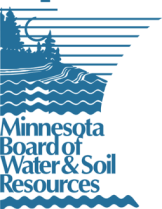 PRACTICE SITE INSPECTION FORMGeneral InformationConservation Practice LocationInspection Information                                              Attach additional sheets if necessary.CONDITIONS	DEFINITION	N/E -	Has not yet been established as planned.	Excellent - 	Is fully established as planned and is in excellent condition.	Good -	Is fully established as planned and is in adequate condition.	Fair -	Action is required to improve and/or provide maintenance.	Poor -	Needs immediate land occupier action to comply with the terms of the O&M plan.	PNT -	Practice no longer there.Notes:I certify the operation and maintenance for this practice has been satisfactorily completed for its designed expectancy.Technical Representative							DateOrganization


     Contract Number


     Primary Practice


     Practice Installed Date


     Land Occupier


     Address


     City/State/Zip


     Township Name


     Township


     Range


     Section


     1/4,1/4 Section


     Minor Watershed Number


     Inspection DateNamePractice Condition*Contributing Watershed Condition*Suggested Maintenance